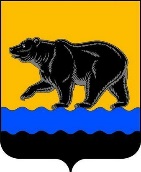 АДМИНИСТРАЦИЯ ГОРОДА НЕФТЕЮГАНСКА РАСПОРЯЖЕНИЕ17.01.2018 											    № 8-рг.НефтеюганскО внесении изменения в распоряжение администрации города Нефтеюганска от 17.05.2017 № 193-р «Об утверждении дорожной карты мероприятий по преобразованию муниципальных специализированных детско-юношеских спортивных школ олимпийского резерва (СДЮСШОР) в организации спортивной подготовки (с одновременным переходом на спортивную подготовку)»В соответствии с Федеральными законами от 06.10.2003 № 131-ФЗ «Об общих принципах организации местного самоуправления в Российской Федерации», от 04.12.2007 № 329-ФЗ «О физической культуре и спорте в Российской Федерации», Уставом города Нефтеюганска, с учетом письма заместителя Губернатора Ханты-Мансийского автономного округа – Югры В.С.Кольцова от 20.12.2017 № 01-исх-ВК-27713: 1.Внести изменение в пункт 1 распоряжения администрации города Нефтеюганска от 17.05.2017 № 193-р «Об утверждении дорожной карты мероприятий по преобразованию муниципальных специализированных детско-юношеских спортивных школ олимпийского резерва (СДЮСШОР) в организации спортивной подготовки (с одновременным переходом на спортивную подготовку)», изложив приложение к распоряжению согласно приложению к настоящему распоряжению.2.Департаменту по делам администрации города (Виер М.Г.) разместить распоряжение на официальном сайте органов местного самоуправления города Нефтеюганска в сети Интернет. 3.Контроль исполнения распоряжения возложить на заместителя главы города Нефтеюганска А.В.Пастухова.Глава города Нефтеюганска                                                                 С.Ю.ДегтяревПриложение к распоряжениюадминистрации города от 17.01.2018 № 8-рДорожная карта мероприятий по преобразованию муниципальных специализированных детско-юношеских спортивных школ олимпийского резерва (СДЮСШОР) в организации спортивной подготовки (с одновременным переходом на спортивную подготовку)№п/пМероприятияОснованиеОтветственные исполнителиСроки исполнения123451Анализ деятельности муниципальных специализированных детско-юношеских спортивных школ олимпийского резерва о готовности перехода в организации спортивной подготовки (по отделениям видов спорта)  Федеральный закон от 04.12.2007         № 329-ФЗ «О физической культуре и спорте в Российской Федерации», федеральные стандарты спортивной подготовки, профессиональные стандарты «Тренер», «Спортсмен» и др. Протокол расширенного заседания коллегии Департамента физической культуры и спорта Ханты-Мансийского автономного округа – Югры                 от 20.12.2017 № 6Руководители муниципальных специализированных детско-юношеских спортивных школ олимпийского резерва города Нефтеюганска и Комитет физической культуры и спорта администрации города Нефтеюганска2 квартал 2018 года2Разработка и утверждение положения об оплате труда муниципальных спортивных школ олимпийского резерва Федеральный закон от 06.10.2003        № 131-ФЗ «Об общих принципах организации местного самоуправления в Российской Федерации», федеральный закон от  04.12.2007       № 329-ФЗ «О физической культуре и спорте в Российской Федерации», федеральные стандарты спортивной подготовки, профессиональные стандарты «Тренер», «Спортсмен» и др.Комитет физической культуры и спорта администрации города Нефтеюганска совместно с руководителями муниципальных специализированных детско-юношеских спортивных школ олимпийского резерва города Нефтеюганска4 квартал 2018 года3Утверждение порядка определения нормативных затрат на оказание услуг (выполнение работ) в сфере физической культуры и спорта Разработка и утверждение базовых нормативов затрат на оказание услуги по спортивной подготовкеРасчет нормативных затрат на оказание муниципальных услуг (выполнение работ) в сфере физической культуры и спорта, а также корректирующего коэффициента к базовому нормативу затрат на оказание муниципальной услуги (при необходимости)Подготовка распоряжения по утверждению базового норматива затрат, корректирующего коэффициента к базовому нормативу затрат на оказание муниципальной услуги (выполнение работ), коэффициенты выравнивания Расчет субсидии на выполнение муниципального задания для подведомственных учрежденийПриказ Министерства спорта Российской Федерации от 22.05.2015  № 550 «Об утверждении Общих требований к определению нормативных затрат на оказание государственных (муниципальных) услуг в сфере физической культуры и спорта, применяемых при расчете объема субсидии на финансовое обеспечение выполнения государственного (муниципального) задания на оказание государственных (муниципальных) услуг (выполнение работ) государственным (муниципальным) учреждением»Значения базовых нормативов затрат и отраслевых корректирующих коэффициентов к базовым нормативам затрат на оказание государственных услуг в сфере физической культуры и спорта, значения натуральных норм, необходимых для определения базовых нормативов затрат на оказание государственных услуг в сфере физической культуры и спорта (утверждены Министром спорта Российской Федерации 29.07.2015)Комитет физической культуры и спорта администрации города Нефтеюганска4 квартал 2018 года4Разработка и утверждение программ спортивной подготовки по видам спорта.Утверждение планов комплектования групп с учетом требований программ спортивной подготовкиФедеральные стандарты спортивной подготовки по видам спортаРуководители учреждений, подведомственных комитету физической культуры и спорта администрации города Нефтеюганска,Комитет физической культуры и спорта администрации города Нефтеюганска 4 квартал 2018 года5Утверждение муниципального задания на 2019 год и плановый период на 2020-2021 годы, с учетом перехода на реализацию программ спортивной подготовки по видам спортаФедеральные стандарты спортивной подготовки, Бюджетный кодекс Российской Федерации, Приказ Министерства спорта Российской Федерации от 22.05.2015 № 550 «Об утверждении Общих требований к определению нормативных затрат на оказание государственных (муниципальных) услуг в сфере физической культуры и спорта, применяемых при расчете объема субсидии на финансовое обеспечение выполнения государственного (муниципального) задания на оказание государственных (муниципальных) услуг (выполнение работ) государственным (муниципальным) учреждением», приказ департамента финансов Ханты-Мансийского автономного округа – Югры от 22.12.2017 № 181-о «Об утверждении Регионального перечня (классификатора) государственных (муниципальных) услуг, не включенных в общероссийские базовые (отраслевые) перечни (классификаторы) государственных и муниципальных услуг, и работ, оказываемых и выполняемых государственными (муниципальными) учреждениями Ханты-Мансийского автономного округа – Югры»Комитет физической культуры и спорта администрации города Нефтеюганска4 квартал 2018 года6Переход муниципальных учреждений дополнительного образования физкультурно-спортивной направленности специализированных детско-юношеских спортивных школ олимпийского резерва, в учреждения спортивной подготовки спортивные школы олимпийского резерваРасширение полномочий муниципальных органов исполнительной власти в части подготовки спортивного резерва (статья 9 Федерального закона от 04.12.2007 № 329-ФЗ «О физической культуре и спорте в Российской Федерации»)Модернизация системы подготовки спортивного резерва:-послание Президента России заседанию Совета по развитию физической культуры и спорта перевести спортивные школы в ведомственное подчинение органов физической культуры и спорта (ноябрь 2012 года);-«Комплекс мер по развитию системы подготовки спортивного резерва в Российской Федерации», утвержденный 06.12.2011;-переход с 01.01.2016 на нормативно-подушевое финансирование при расчете государственного (муниципального) задания услуги по спортивной подготовке.-план по преобразованию детско-юношеских спортивных школ и детско-юношеских спортивных школ олимпийского резерва в организации, осуществляющие спортивную подготовку (утвержден Минспортом России 11.11.2014)Дорожная карта мероприятий по преобразованию государственных (муниципальных) детско-юношеских спортивных школ (ДЮСШ) и специализированных детско-юношеских спортивных школ олимпийского резерва (СДЮСШОР) в организации спортивной подготовки (с одновременным переходом на спортивную подготовку) Минспорта РоссииКомитет физической культуры и спорта администрации города Нефтеюганска4 квартал 2018 года 7Переименование муниципальных учреждений дополнительного образования физкультурно-спортивной направленности специализированных детско-юношеских спортивных школ олимпийского резерва, в учреждения спортивной подготовки спортивные школы олимпийского резерваРасширение полномочий муниципальных органов исполнительной власти в части подготовки спортивного резерва (статья 9 Федерального закона от 04.12.2007 № 329-ФЗ «О физической культуре и спорте в Российской Федерации»)Модернизация системы подготовки спортивного резерва:-послание Президента России заседанию Совета по развитию физической культуры и спорта перевести спортивные школы в ведомственное подчинение органов физической культуры и спорта (ноябрь 2012 года);-«Комплекс мер по развитию системы подготовки спортивного резерва в Российской Федерации», утвержденный 06.12.2011;-переход с 01.01.2016 на нормативно-подушевое финансирование при расчете государственного (муниципального) задания услуги по спортивной подготовке.-план по преобразованию детско-юношеских спортивных школ и детско-юношеских спортивных школ олимпийского резерва в организации, осуществляющие спортивную подготовку (утвержден Минспортом России 11.11.2014)Дорожная карта мероприятий по преобразованию государственных (муниципальных) детско-юношеских спортивных школ (ДЮСШ) и специализированных детско-юношеских спортивных школ олимпийского резерва (СДЮСШОР) в организации спортивной подготовки (с одновременным переходом на спортивную подготовку) Минспорта РоссииКомитет физической культуры и спорта администрации города Нефтеюганска4 квартал 2018 года 8Внесение изменений в уставные документы муниципального бюджетного учреждения дополнительного образования «Специализированная детско-юношеская спортивная школа олимпийского резерва по дзюдо» (далее МБУ ДО «СДЮСШОР по дзюдо»), муниципального бюджетного учреждения дополнительного образования «Специализированная детско-юношеская спортивная школа олимпийского резерва по биатлону» (далее МБУ ДО «СДЮСШОР по биатлону»), муниципального бюджетного учреждения дополнительного образования «Специализированная детско-юношеская спортивная школа олимпийского резерва «Спартак» (далее МБУ ДО «СДЮСШОР «Спартак»), муниципального автономного учреждения дополнительного образования «Специализированная детско-юношеская спортивная школа олимпийского резерва «Сибиряк» (далее МАУ ДО «СДЮСШОР «Сибиряк»)Расширение полномочий муниципальных органов исполнительной власти в части подготовки спортивного резерва (статья 9 Федерального закона от 04.12.2007 № 329-ФЗ «О физической культуре и спорте в Российской Федерации»)Модернизация системы подготовки спортивного резерва:-послание Президента России заседанию Совета по развитию физической культуры и спорта перевести спортивные школы в ведомственное подчинение органов физической культуры и спорта (ноябрь 2012 года);-«Комплекс мер по развитию системы подготовки спортивного резерва в Российской Федерации», утвержденный 06.12.2011;-переход с 01.01.2016 на нормативно-подушевое финансирование при расчете государственного (муниципального) задания услуги по спортивной подготовке.-план по преобразованию детско-юношеских спортивных школ и детско-юношеских спортивных школ олимпийского резерва в организации, осуществляющие спортивную подготовку (утвержден Минспортом России 11.11.2014)Дорожная карта мероприятий по преобразованию государственных (муниципальных) детско-юношеских спортивных школ (ДЮСШ) и специализированных детско-юношеских спортивных школ олимпийского резерва (СДЮСШОР) в организации спортивной подготовки (с одновременным переходом на спортивную подготовку) Минспорта РоссииРуководители МБУ ДО «СДЮСШОР по дзюдо», МБУ ДО «СДЮСШОР по биатлону», МБУ ДО «СДЮСШОР «Спартак», МАУ ДО «СДЮСШОР «Сибиряк»4 квартал 2018 года 9Внесение изменений в организационные структуры, штатное расписание МБУ ДО «СДЮСШОР по дзюдо», МБУ ДО «СДЮСШОР по биатлону», МБУ ДО «СДЮСШОР «Спартак», МАУ ДО «СДЮСШОР «Сибиряк»Расширение полномочий муниципальных органов исполнительной власти в части подготовки спортивного резерва (статья 9 Федерального закона от 04.12.2007 № 329-ФЗ «О физической культуре и спорте в Российской Федерации»)Модернизация системы подготовки спортивного резерва:-послание Президента России заседанию Совета по развитию физической культуры и спорта перевести спортивные школы в ведомственное подчинение органов физической культуры и спорта (ноябрь 2012 года);-«Комплекс мер по развитию системы подготовки спортивного резерва в Российской Федерации», утвержденный 06.12.2011;-переход с 01.01.2016 на нормативно-подушевое финансирование при расчете государственного (муниципального) задания услуги по спортивной подготовке.-план по преобразованию детско-юношеских спортивных школ и детско-юношеских спортивных школ олимпийского резерва в организации, осуществляющие спортивную подготовку (утвержден Минспортом России 11.11.2014)Дорожная карта мероприятий по преобразованию государственных (муниципальных) детско-юношеских спортивных школ (ДЮСШ) и специализированных детско-юношеских спортивных школ олимпийского резерва (СДЮСШОР) в организации спортивной подготовки (с одновременным переходом на спортивную подготовку) Минспорта РоссииРуководители МБУ ДО «СДЮСШОР по дзюдо», МБУ ДО «СДЮСШОР по биатлону», МБУ ДО «СДЮСШОР «Спартак», МАУ ДО «СДЮСШОР «Сибиряк»4 квартал 2018 года 10Проведение организационных мероприятий по приведению численности работников МБУ ДО «СДЮСШОР по дзюдо», МБУ ДО «СДЮСШОР по биатлону», МБУ ДО «СДЮСШОР «Спартак», МАУ ДО «СДЮСШОР «Сибиряк» в соответствие со штатным расписаниемРасширение полномочий муниципальных органов исполнительной власти в части подготовки спортивного резерва (статья 9 Федерального закона от 04.12.2007 № 329-ФЗ «О физической культуре и спорте в Российской Федерации»)Модернизация системы подготовки спортивного резерва:-послание Президента России заседанию Совета по развитию физической культуры и спорта перевести спортивные школы в ведомственное подчинение органов физической культуры и спорта (ноябрь 2012 года);-«Комплекс мер по развитию системы подготовки спортивного резерва в Российской Федерации», утвержденный 06.12.2011;-переход с 01.01.2016 на нормативно-подушевое финансирование при расчете государственного (муниципального) задания услуги по спортивной подготовке.-план по преобразованию детско-юношеских спортивных школ и детско-юношеских спортивных школ олимпийского резерва в организации, осуществляющие спортивную подготовку (утвержден Минспортом России 11.11.2014)Дорожная карта мероприятий по преобразованию государственных (муниципальных) детско-юношеских спортивных школ (ДЮСШ) и специализированных детско-юношеских спортивных школ олимпийского резерва (СДЮСШОР) в организации спортивной подготовки (с одновременным переходом на спортивную подготовку) Минспорта РоссииРуководители МБУ ДО «СДЮСШОР по дзюдо», МБУ ДО «СДЮСШОР по биатлону», МБУ ДО «СДЮСШОР «Спартак», МАУ ДО «СДЮСШОР «Сибиряк»4 квартал 2018 года 11Приведение локальных актов МБУ ДО «СДЮСШОР по дзюдо», МБУ ДО «СДЮСШОР по биатлону», МБУ ДО «СДЮСШОР «Спартак», МАУ ДО «СДЮСШОР «Сибиряк» в соответствие с новым наименованием и видами деятельностиРасширение полномочий муниципальных органов исполнительной власти в части подготовки спортивного резерва (статья 9 Федерального закона от 04.12.2007 № 329-ФЗ «О физической культуре и спорте в Российской Федерации»)Модернизация системы подготовки спортивного резерва:-послание Президента России заседанию Совета по развитию физической культуры и спорта перевести спортивные школы в ведомственное подчинение органов физической культуры и спорта (ноябрь 2012 года);-«Комплекс мер по развитию системы подготовки спортивного резерва в Российской Федерации», утвержденный 06.12.2011;-переход с 01.01.2016 на нормативно-подушевое финансирование при расчете государственного (муниципального) задания услуги по спортивной подготовке.-план по преобразованию детско-юношеских спортивных школ и детско-юношеских спортивных школ олимпийского резерва в организации, осуществляющие спортивную подготовку (утвержден Минспортом России 11.11.2014)Дорожная карта мероприятий по преобразованию государственных (муниципальных) детско-юношеских спортивных школ (ДЮСШ) и специализированных детско-юношеских спортивных школ олимпийского резерва (СДЮСШОР) в организации спортивной подготовки (с одновременным переходом на спортивную подготовку) Минспорта РоссииРуководители МБУ ДО «СДЮСШОР по дзюдо», МБУ ДО «СДЮСШОР по биатлону», МБУ ДО «СДЮСШОР «Спартак», МАУ ДО «СДЮСШОР «Сибиряк»4 квартал 2018 года 